Егорова В.В. награждена благодарственным письмом начальника главного управления МЧС России по Ставропольскому краю генерал-лейтенанта внутренней службы Иваницкого А.Н.За высокую трудоспособность, ответственность в реализации единой государственной политики в области гражданской обороны, защиты населения и территорий от чрезвычайных ситуаций природного и техногенного характера, обеспечения пожарной безопасности и безопасности людей на водных объектах, оперативный дежурный МКУ «ЕДДС» Грачевского муниципального района Егорова Вера Викторовна награждена благодарственным письмом начальника главного управления МЧС России по Ставропольскому краю генерал-лейтенанта внутренней службы Иваницкого А.Н. 
23 января 2018 года благодарственное письмо Егоровой В.В. вручил старший инспектор внутренней службы кадровой и воспитательной работы ФГКУ 10 отр. ФПС по СК Степанко Е.А. В муниципальном казенном учреждении "Единая дежурно-диспетчерская служба" Грачевского муниципального района Егорова В. В. работает с 2012 года. 

 
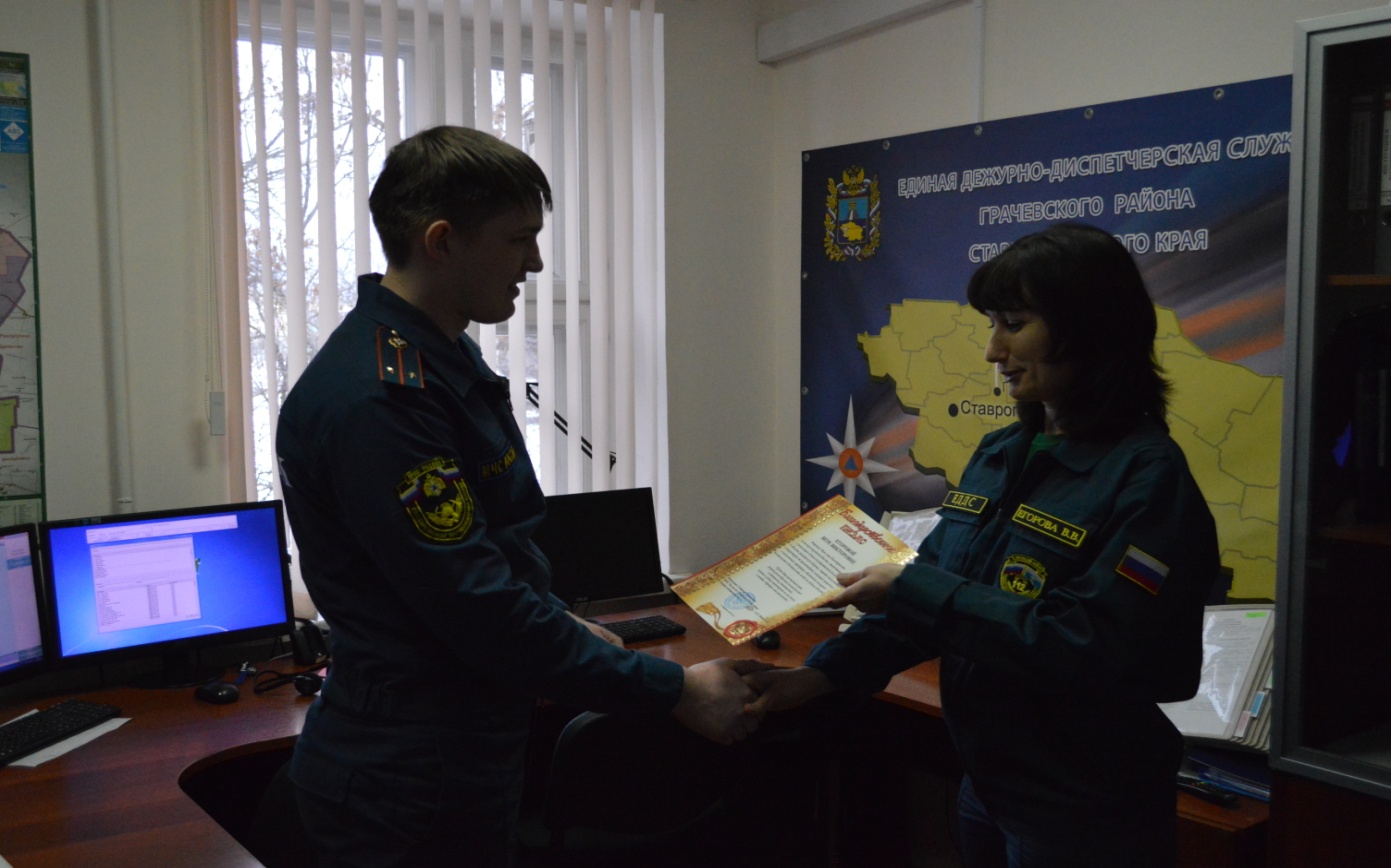 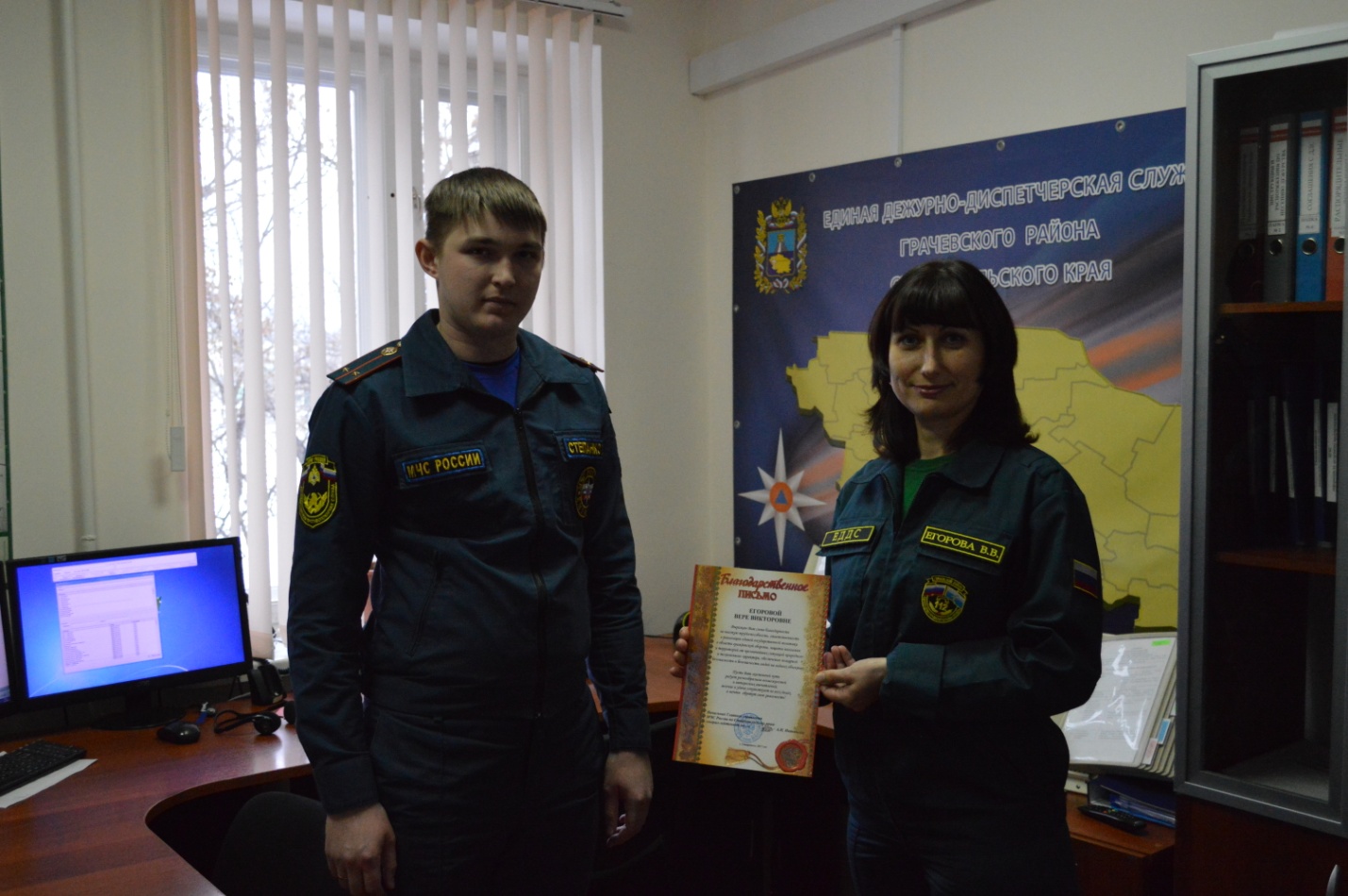 